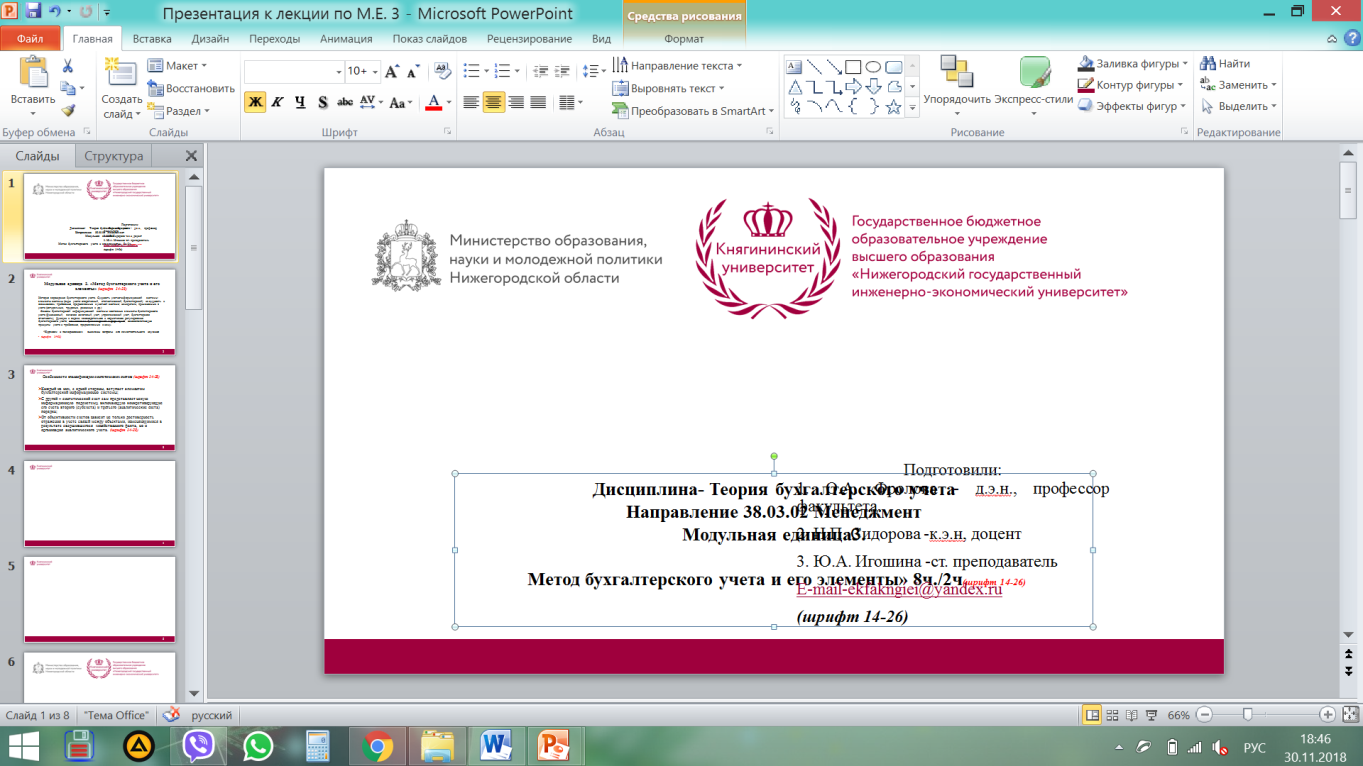 Приглашают преподавателей и выпускников СПО принять участие в профориентационном веб-семинаре «Моя профессия. Мой будущий выбор», который состоится 26 ноября 2020 г. в 13:00.Семинар будет проводиться на платформе ZOOM, обязательным условием участия является выход участников на видео-связь.По результатам семинара будет выслан сертификат. Для участия необходимо зарегистрироваться  по ссылке http://ekfak.ngiei.ru/registraciya, либо можно воспользоваться QR-кодом.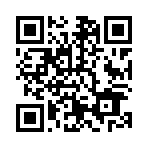 Контактная информация: Зубенко Екатерина Николаевна8952-467-6936Министерство образования, науки и молодежной политики Нижегородской областиРУМО «Экономика и управление»ГБОУ ВО «Нижегородский государственный инженерно-экономический университет» Институт экономики и управления